Saving Creation: Strategic Action to Combat Climate Change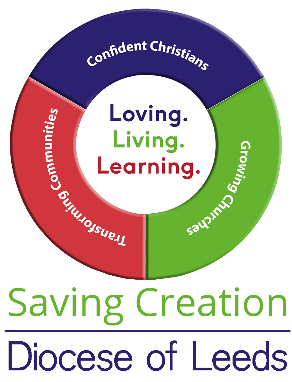 Template: Carbon Net Zero Parish Plan This template is a designed as a starting point for you to use and adapt as you like. The actions on the chart in grey are examples and can be deleted if they are not appropriate for your parish. Acknowledging that we are living in a climate emergency, our church is seeking to act in love to become carbon net zero by 2030, in line with the Church of England and the Diocese of Leeds. Set out below are the steps that the PCC will be taking over the coming years. ActionObjectiveLikely CO2 reductionCostResponsibleDateCommentsMeasure and MonitorMeasure and MonitorMeasure and MonitorMeasure and MonitorMeasure and MonitorMeasure and MonitorMeasure and MonitorEnter energy data to EFTCalculate carbon emissionsInforms ActionVolunteer Time Church TreasurerAnnual (March – July)EFT = Energy Footprinting Tool on Online Parish ReturnsAdd EFT carbon emissions report to annual reportsAccountability on carbon emissionsInfluences ChangeVolunteer Time PCC SecretaryAnnually AprilPlan and PreparePlan and PreparePlan and PreparePlan and PreparePlan and PreparePlan and PreparePlan and PrepareUse the Practical Path to Net Zero: A checklist for your churchAssess what actions to takeInforms ActionVolunteer TimeChurch WardenAutumn 2021Practical Path to Net Zero: A checklist for your churchwww.churchofengland.org/sites/default/files/2021-01/PP2NZC_SelfGuidedChecklist_onscreen_version.pdf Net Zero Carbon Church interactive advice picture  www.churchofengland.org/resources/churchcare/net-zero-carbon-churchHold a Climate SundayCommunicate the reasons for action to the congregationInfluences ChangeClergy TimeVicarAutumn 2021Climate Sunday www.climatesunday.org/ Other Worship resources  www.leeds.anglican.org/environment/worship-teaching Appoint a Parish Environment OfficerSomeone to direct and monitor Equips for changeVolunteer Time PCCAutumn 2021 Essential Energy ActionsEssential Energy ActionsEssential Energy ActionsEssential Energy ActionsEssential Energy ActionsEssential Energy ActionsEssential Energy ActionsInvestigate a renewable electricity tariffCut emissions from electricityAll electric emissionNeutralChurch TreasurerASAPThe Green Journey scheme offers a 100% renewable electric tariff especially negotiated with SSE www.leeds.anglican.org/environment/green-journeyInvestigate an renewable heating systemFind the best options for our church Informs change Volunteer TimeArchitects costs Church Warden2023Seek advice from the DAC and explore options using the C of E guidance and webinars www.churchofengland.org/about/environment-and-climate-change/webinars-getting-net-zero-carbon Install a renewable heating system Cut carbon emission from heatingPotentially all heating emissionsPotentially HighChurch Warden 2025An electric or electric driven system can be run on renewable electricity Essential Travel ActionsEssential Travel ActionsEssential Travel ActionsEssential Travel ActionsEssential Travel ActionsEssential Travel ActionsEssential Travel ActionsHold a walk to Church SundayRaise awareness of travel emission with congregationPersonal emissions for congregationNeutralVicar2022Schedule PCC and other meetings in convenient  locations or onlineCut travel miles0.22Kg CO2 per mileSaving on petrol/dieselPCC Secretary2021 onwardsCarbon OffsettingCarbon OffsettingCarbon OffsettingCarbon OffsettingCarbon OffsettingCarbon OffsettingCarbon OffsettingInvestigate carbon offset gas tariffOffset for heating emissionsOffset all gas emission£20 per tonne CO2Church Treasurer2021The Green Journey scheme offers a carbon offset gas tariff with Crown www.leeds.anglican.org/environment/green-journeyBudget for carbon offsettingPay the full price of energy used by the churchOffset all remaining emissions£20 per tonne CO2Church Treasurer2023Climate Stewards is a Christian carbon offsetting charity www.climatestewards.org/Stepping Out and UpStepping Out and UpStepping Out and UpStepping Out and UpStepping Out and UpStepping Out and UpStepping Out and UpUse the Climate Emergency Toolkit to recognise or declareRaise public awareness of being an active and relevant churchInfluences change in the community Volunteer Time Parish Environment Officer Autumn 2021 The Climate Emergency Toolkit for churches www.climateemergencytoolkit.com/ Hold a Climate SundayCommunicate the reasons for action to the congregationInfluences ChangeClergy TimeVicarAutumn 2021Climate Sunday www.climatesunday.org/Other Worship resources  www.leeds.anglican.org/environment/worship-teachingWrite to local press with carbon reduction plansRaise public awareness of being an active and relevant churchInfluences change in the community Volunteer TimePCC Secretary2022Register with the Eco Church Award scheme Celebrate our eco success Encourages change Volunteer Time Parish Environment Officer 2022